ՍԵԲԵՈՍՊԱՏՄՈՒԹՅՈՒՆhttp://www.armin.am/historyofarmenia/images/menus/982/Sebeos.pdf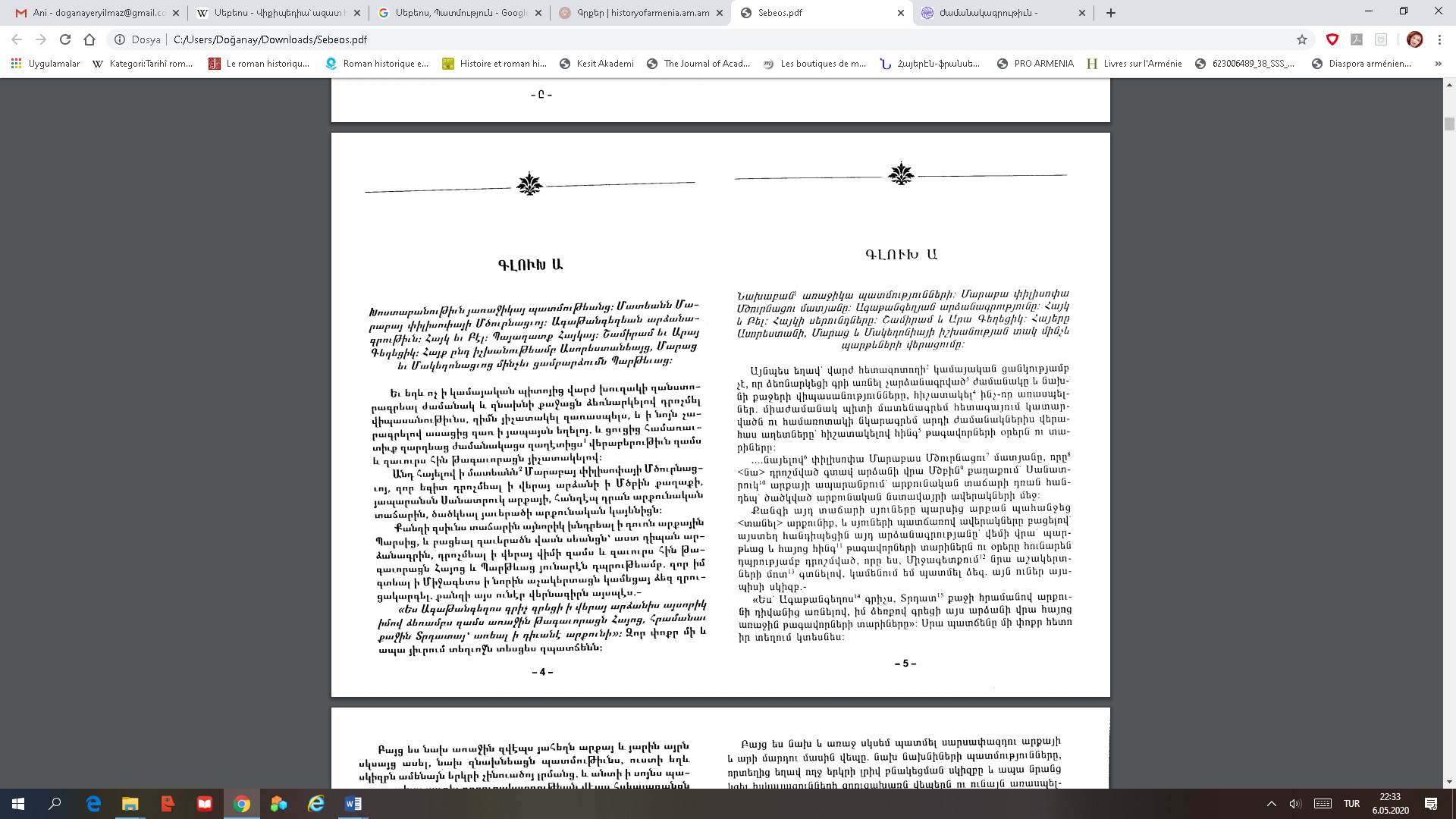 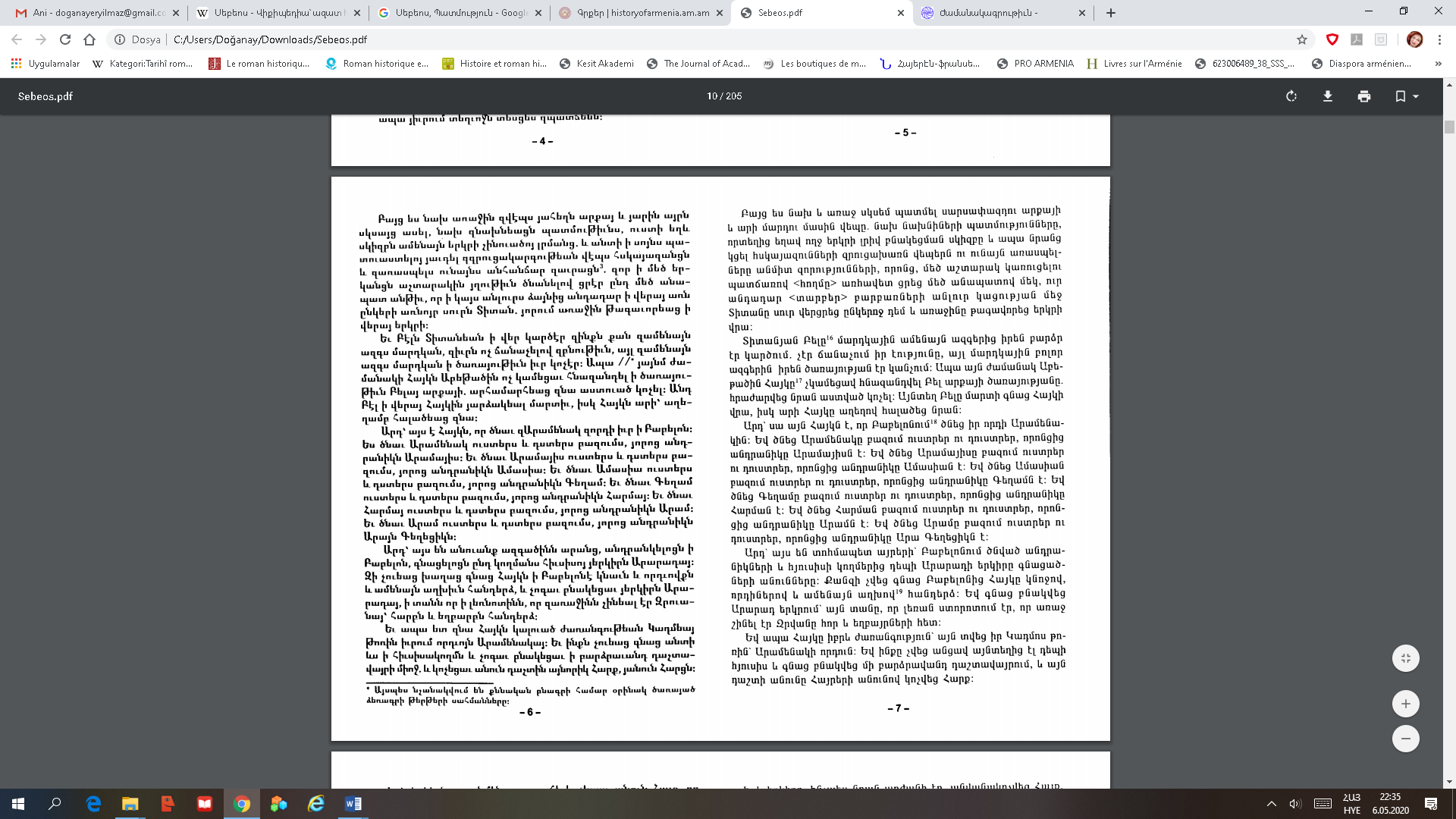 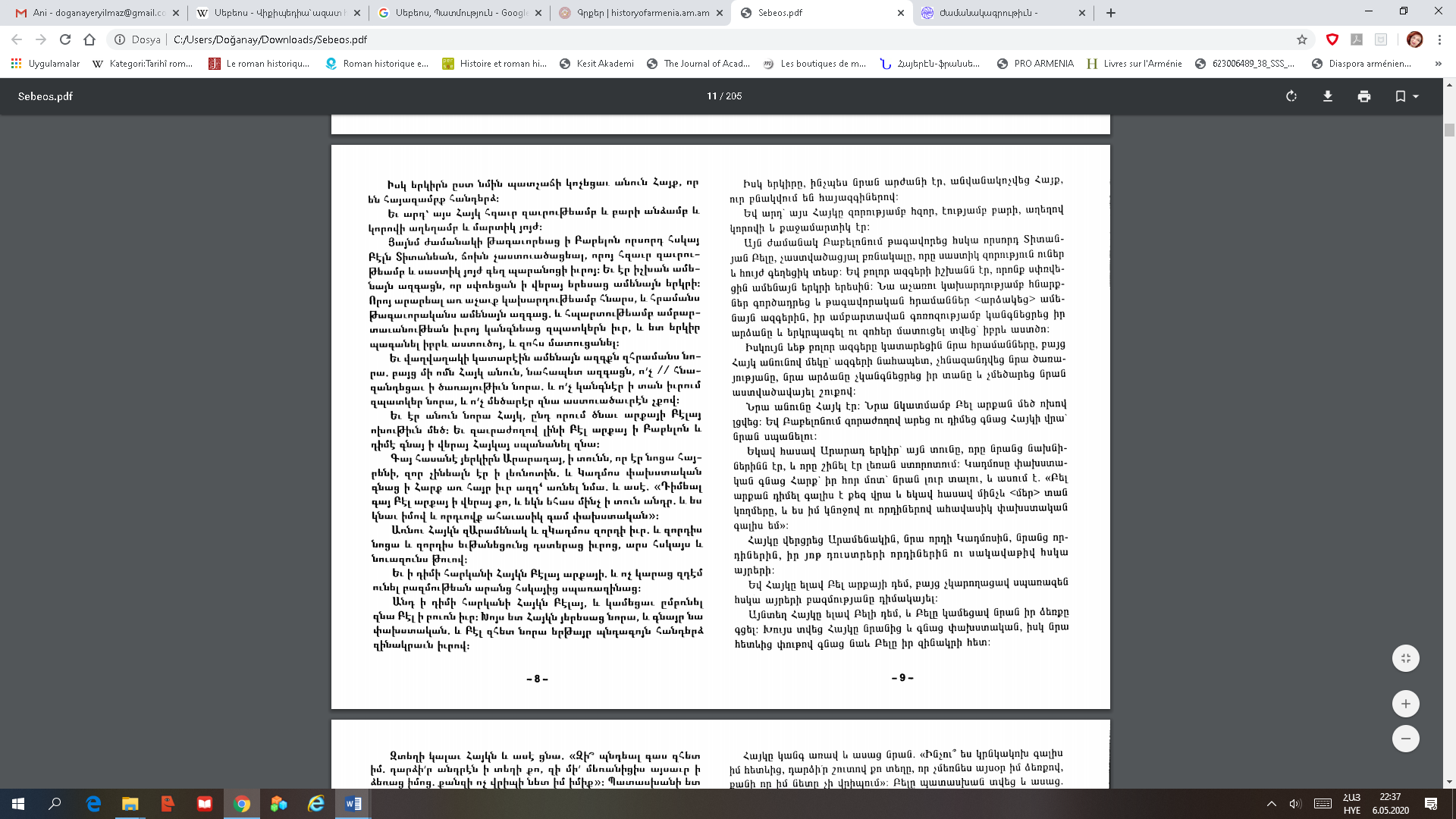 